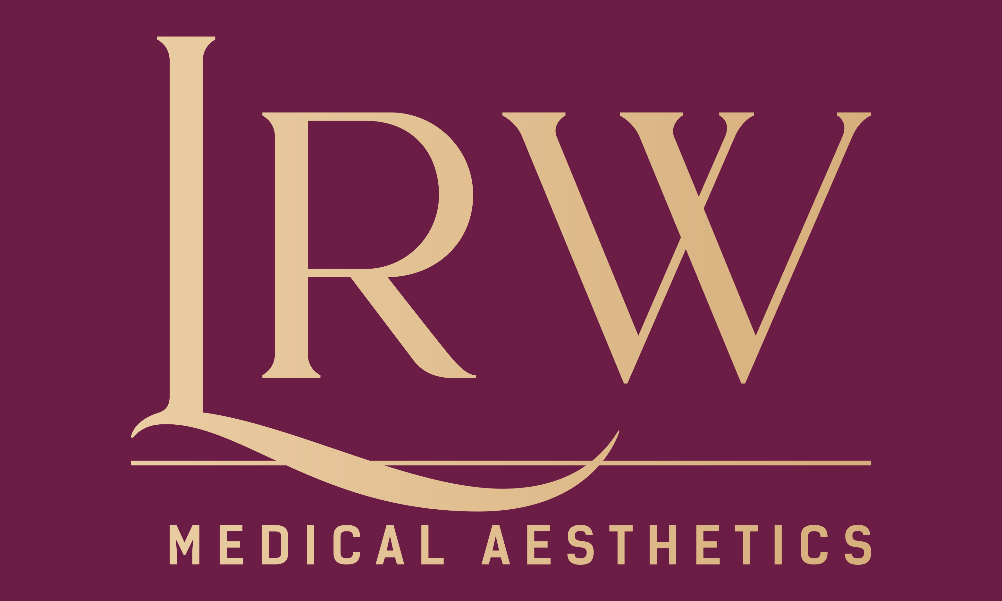 Appointment Etiquette Policy24-hour notice is required to modify or cancel appointments. Failure to modify or cancel appointments more than 24 hours before your scheduled time will result in a $50 charge to the credit card on file.If you fail to cancel your appointment and do not show up at your scheduled time, you will be charged a “no show fee” of $100.If your card cannot be processed for this fee, we are unable to accommodate any further bookings with you until this fee is paid in full.In the case of extenuating circumstances, please reach out to the clinic to discuss.Thank you for your understanding!